Практическая работаОПРЕДЕЛЕНИЕ ДОВЕРИТЕЛЬНОГО ИНТЕРВАЛАЦель работы:1) знать теоретический материал, необходимый для определения доверительного интервала;2) решить задачи на определение доверительного интервала;3) решить тестовые задания (на повторение пройденного материала).Теоретические положенияВажнейшим этапом испытаний и поверки средств измерений являются экспериментальные исследования их метрологических характеристик, которые предусматриваются программой испытаний и методикой поверки. Главной метрологической характеристикой средств измерений является, прежде всего, предел допускаемой (относительной или абсолютной) погрешности, который определяется ее случайной и систематической составляющими и указывается в нормативной (эксплуатационной) документации на средства измерений.Случайная составляющая погрешности оценивается по результатам многократных измерений физической величины, имеющей одно и то же постоянное значение в период проведения этих измерений.Систематическая погрешность испытуемых или поверяемых средств измерений может быть выявлена только путем сравнения их показаний с действительным значением физической величины, определяемой эталоном.Предложим, что в результате n многократных измерений получен ряд значений измеряемой величины:х1, х2, …хi,…хn.Для оценки погрешности средства измерений в этом случае используется следующая процедура: – находится среднее арифметическое значение, которое принимают за оценку результата измерений:                                                       (1)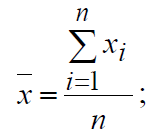 – рассчитываются отклонения измеренных значений от среднего арифметического:                                                     (2)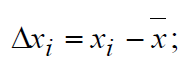 – определяется характеристика рассеяния измеренных значений относительно среднего арифметического – средняя квадратическая погрешность единичного измерения в ряду многократных измерений (СКО):                                                      (3)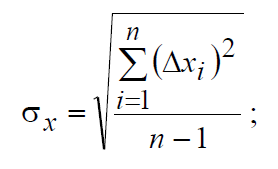 – проверяется наличие промахов – таких измеренных значений, которые нельзя отнести по законам статистики к полученному ряду значений измеряемой величины. К таким значениям относятся значения хi, для которых выполняется неравенство: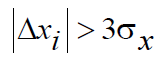 Эти значения исключаются из ряда измерений, а значение и σ пересчитывается заново для сократившегося числа оставшихся значений; – определяется средняя квадратическая погрешность среднего арифметического значения (результата измерений):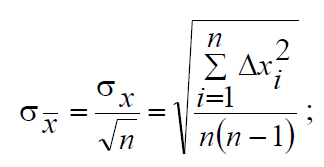 – так как средняя квадратическая погрешность определяется на основе ограниченного числа измеренных значений, то в этом случае для оценки надежности полученного таким образом результата измерений вводится коэффициент Стьюдента tp, зависящий от числа n измеренных значений и от уровня доверительной вероятности Р, которая показывает вероятность того, что полученная оценка результата измерений не превышает границы . В этом случае результат измерений записывают в виде: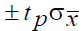 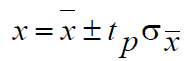 Доверительным интервалом параметра х основной совокупности, т.е. совокупности всех возможных значений погрешности называется интервал вида: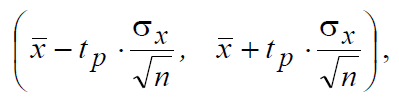 где  – среднее арифметическое значение измерений (математическое ожидание) параметра, определяемое по формуле (1);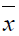 σx – СКО, определяемое по формуле (3);n – число измерений;tp – коэффициент Стьюдента, определяемый из таблиц при заданной доверительной вероятности Р.Среднее арифметическое значение принимается в качестве результата измерений только в случае отсутствия систематической погрешности средства измерений. Если при сравнении с эталоном, дающим действительное значение измеряемой величины х0, имеется расхождение: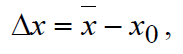 то оно обусловлено наличием систематической погрешности. При испытаниях средств измерений в целях утверждения их типа подтверждают и устанавливают предел их основной допускаемой погрешности ∆пр, значение которой определяется по формуле: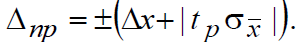 ЗАДАНИЯРекомендация: при решении задачи 1 и задачи 2 воспользуйтесь таблицей коээфициентов Стьюдента (Приложение 1).Задача 1. В результате измерений вала, выполненного получены следующие результаты: 49,72; 49,74; 49,79; 49,80; 49,82 мм. Определить доверительный интервал результатов измерений с доверительной вероятностью Р = 0,95.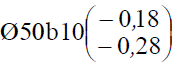 Задача 2. При измерении усилия динамометр показывает 1000 Н, погрешность градуировки равна –50 Н. Среднее квадратическое отклонение показаний σF = 10 Н. Укажите доверительные границы для истинного значения измеряемого усилия с вероятностью Р = 0,9544 (tp = 2 ).Тестовые задания1. Основная деятельность метрологических служб направлена…1) на организацию сертификации продукции и услуг;2) обеспечение единства и достоверности измерений;3) контроль качества продукции;4) контроль соответствия продукции предприятий обязательным требованиям стандартов.2. Метрологические  службы юридических лиц создаются…1) для организации сертификации продукции и внедрения системы качества на предприятии;2) контроля качества продукции выпускаемой предприятием;3) выполнения работ по обеспечению единства измерений на своих предприятиях;4) контроля соответствия продукции предприятий обязательным требованиям стандартов.3. Главный метролог предприятия подчиняется…1) главному инженеру предприятия;2) центру стандартизации и метрологии (ЦСМ) республики (края);3) Федеральному агентству по техническому регулированию и метрологии (Ростехрегулированию, бывшему Госстандарту России);4) Всероссийскому научно-исследовательскому институту метрологической службы (ВНИИМС).4. Метрологическая служба государственного органа управления выполняет работы по обеспечению единства измерений в пределах:1) министерства (ведомства);2) всех отраслей Российской Федерации;3) края или республики;4)отдельного предприятия.5. Перечислите формы государственного регулирования обеспечения единства измерений.6. Для чего и как назначаются головная и базовая организации метрологической службы?7. Научной основой обеспечения единства измерений является…1) система государственных эталонов;2) метрология;3) стандартизированные методики выполнения измерений;4) научные государственные метрологические центры.8. Научно-методические основы обеспечения единства измерений в РФ разрабатываются:1) Всероссийским научно-исследовательским институтом метрологической службы (ВНИИМС);2) Метрологическими службами государственных органов управления;3) НПО «ВНИИ метрологии им. Д.И. Менделеева (Санкт-Петербург);4) Росстандартом.9. Организационной основой обеспечения единства измерений являются…1) министерства и ведомства;2) метрологические службы;3) службы стандартизации;4) местные администрации.10. Центр стандартизации и метрологии (ЦСМ) осуществляет испытания средств измерений с целью утверждения типа…1) на всех предприятиях одной отрасли;2) на всей территории РФ;3) на определённом предприятии;4) на определённой закреплённой за ним части территории РФ.Приложение 1Таблица 1Коэффициенты Стьюдента tpnЗначения tp при доверительной вероятности РЗначения tp при доверительной вероятности РЗначения tp при доверительной вероятности РЗначения tp при доверительной вероятности РЗначения tp при доверительной вероятности Рn0,60,80,950,990,99921.3763.07812.70663.657636.6131.0611.8864.3039.92531.59840.9781.6383.1825.84112.94150.9411.5332.7764.6048.61060.9201.4762.5714.0326.85970.9061.4402.4473.7075.95980.8961.4152.3653.4995.40590.8891.3972.3063.3555.041100.8831.3832.2623.2504.781110.8791.3722.2283.1694.587120.8761.3632.2013.1064.437130.8731.3562.1793.0554.318140.8701.3502.1603.0124.221150.8681.3452.1452.9774.140160.8661.3412.1312.9474.073170.8651.3372.1202.9214.015180.8631.3332.1102.8983.965190.8621.3302.1012.8783.922200.8611.3282.0932.8613.883210.8601.3252.0862.8453.850220.8591.3232.0802.8313.819230.8581.3212.0742.8193.792240.8581.3192.0692.8073.767250.8571.3182.0642.7973.745260.8561.3162.0602.7873.725270.8561.3152.0562.7793.707280.8551.3142.0522.7713.690290.8551.3132.0482.7633.674300.8541.3112.0452.7563.659310.8541.3102.0422.7503.646400.8511.3032.0212.7043.551600.8481.2962.0002.6603.4601200.8451.2891.9802.6173.373∞0.8421.2821.9602.5763.291